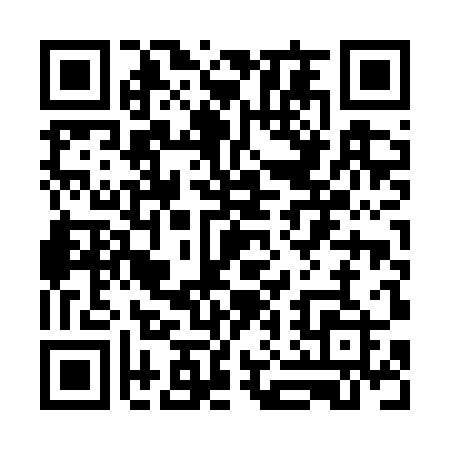 Prayer times for Zvirzdaliai, LithuaniaMon 1 Jul 2024 - Wed 31 Jul 2024High Latitude Method: Angle Based RulePrayer Calculation Method: Muslim World LeagueAsar Calculation Method: HanafiPrayer times provided by https://www.salahtimes.comDateDayFajrSunriseDhuhrAsrMaghribIsha1Mon2:544:521:367:2310:2012:112Tue2:554:531:367:2310:1912:113Wed2:554:541:367:2210:1912:104Thu2:564:551:367:2210:1812:105Fri2:564:561:377:2210:1712:106Sat2:574:571:377:2210:1612:107Sun2:574:581:377:2110:1612:108Mon2:584:591:377:2110:1512:099Tue2:585:001:377:2110:1412:0910Wed2:595:021:377:2010:1312:0911Thu2:595:031:387:2010:1212:0812Fri3:005:041:387:1910:1012:0813Sat3:015:061:387:1910:0912:0714Sun3:015:071:387:1810:0812:0715Mon3:025:091:387:1710:0712:0616Tue3:035:101:387:1710:0512:0617Wed3:035:121:387:1610:0412:0518Thu3:045:131:387:1510:0312:0519Fri3:055:151:387:1510:0112:0420Sat3:055:161:387:1410:0012:0321Sun3:065:181:387:139:5812:0322Mon3:075:201:387:129:5612:0223Tue3:075:211:387:119:5512:0124Wed3:085:231:387:109:5312:0125Thu3:095:251:387:099:5112:0026Fri3:095:271:387:089:5011:5927Sat3:105:281:387:079:4811:5828Sun3:115:301:387:069:4611:5729Mon3:125:321:387:059:4411:5730Tue3:125:341:387:049:4211:5631Wed3:135:361:387:039:4011:55